Пошаговая инструкция с использованием платформы СкайпШаг 1. Зайти по ссылке https://www.skype.com/ru/free-conference-call/Шаг 2. Создать бесплатную уникальную ссылку нажимаем на кнопку «Создать бесплатное собрание».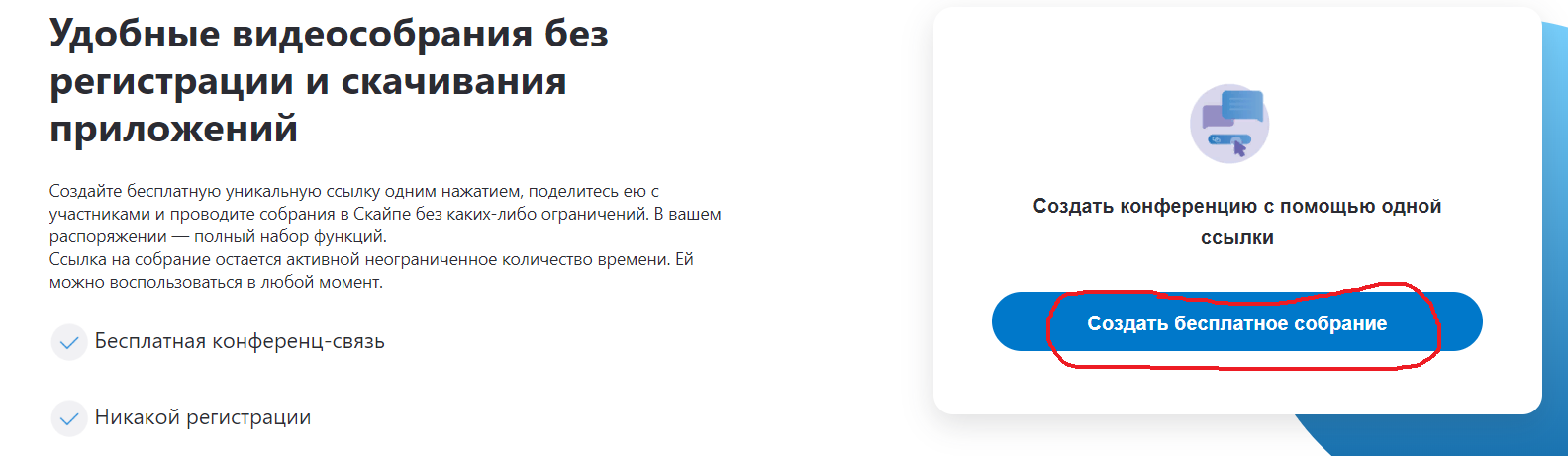 Шаг 3. Скопировать ссылку (1) на собрание и отправьте ее участникам. Затем нажмите на кнопку «Позвонить» (2).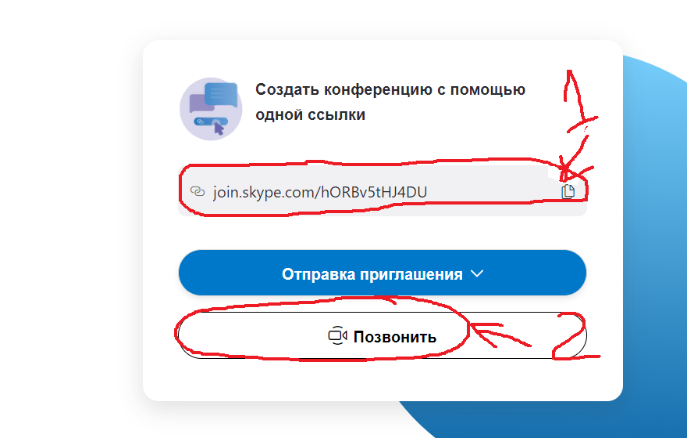 Шаг 4. Нажмите кнопку «Присоединиться как гость».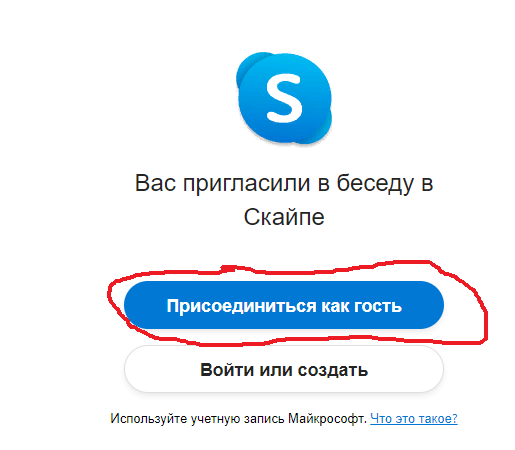 Шаг 5. Ввести свое имя и нажать на кнопку «Присоединиться».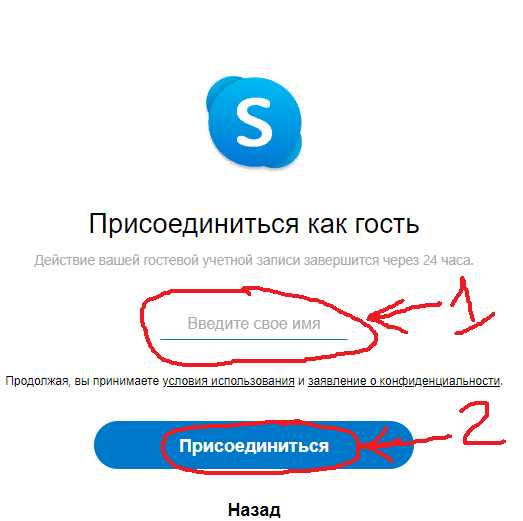 Шаг 6. Нажать на кнопку «Позвонить» и начать занятие.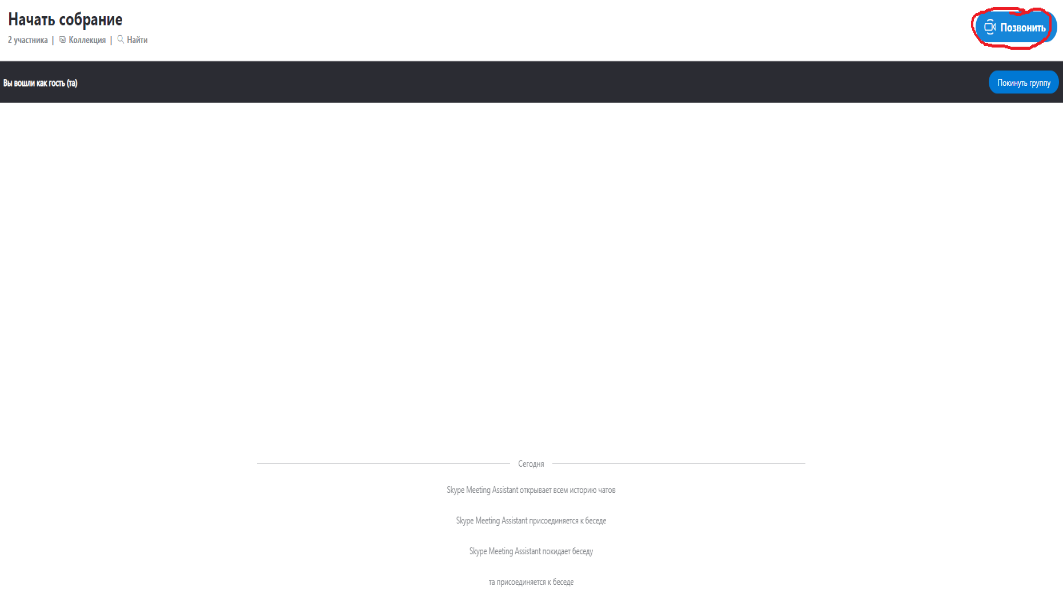 